Zpravodaj 2. KLM A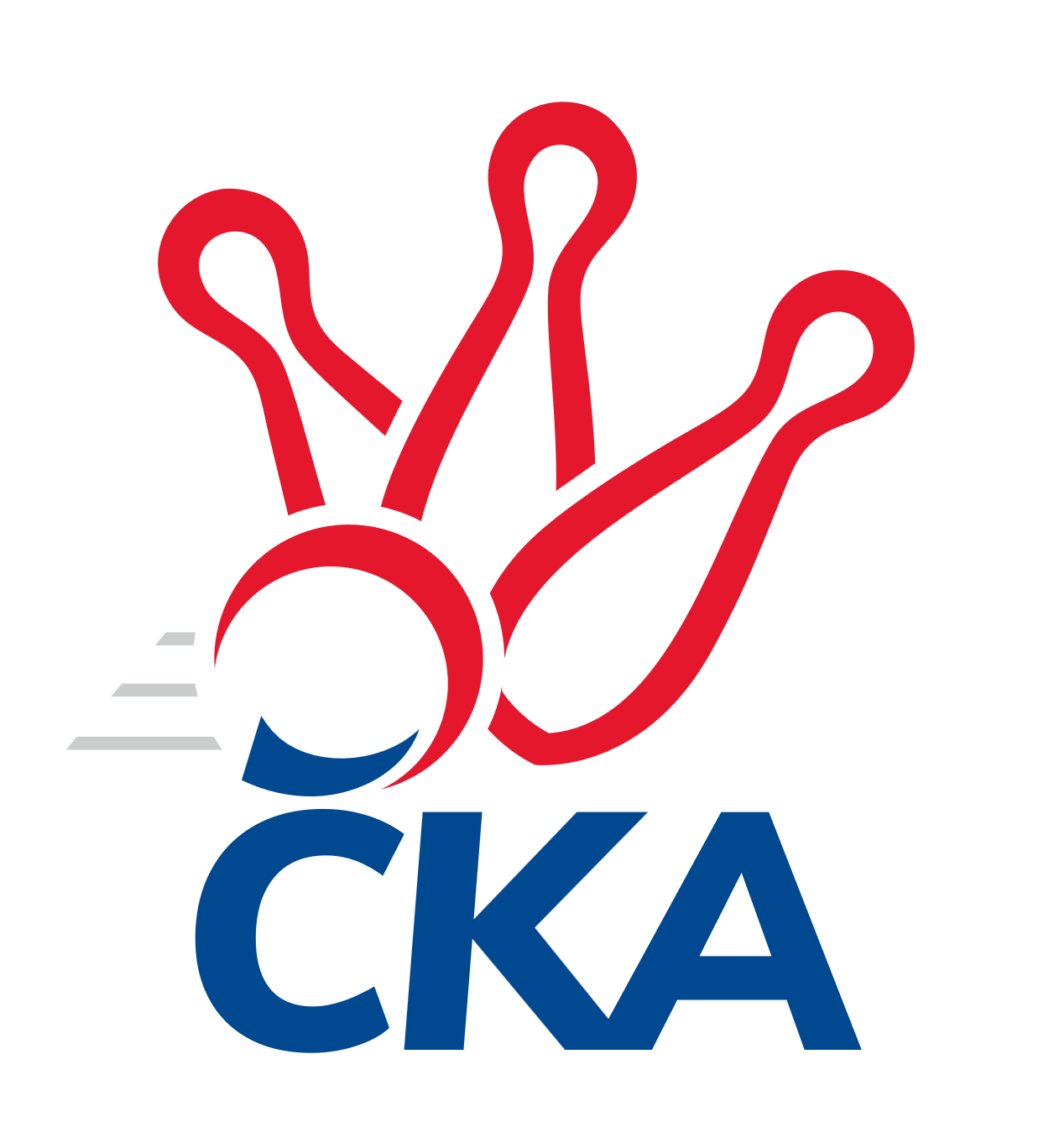 Č.4Ročník 2022/2023	15.10.2022Nejlepšího výkonu v tomto kole: 3543 dosáhlo družstvo: SKK Náchod2. KLM A 2022/2023Výsledky 4. kolaSouhrnný přehled výsledků:SKK Podbořany 	- KK Lokomotiva Tábor	6:2	3273:3241	17.0:7.0	15.10.Kuželky Aš	- SKK Bohušovice	7:1	3373:3248	15.0:9.0	15.10.TJ Lomnice	- TJ Červený Kostelec  	4:4	3054:3077	13.0:11.0	15.10.SKK Jičín	- TJ Sokol Tehovec 	4:4	3393:3316	14.5:9.5	15.10.TJ Slovan Karlovy Vary	- TJ Sokol Kdyně	6:2	3284:3196	13.0:11.0	15.10.SKK Náchod	- KK Kosmonosy 	4:4	3543:3473	14.0:10.0	15.10.Tabulka družstev:	1.	TJ Červený Kostelec	4	2	2	0	19.0 : 13.0 	51.0 : 45.0 	 3322	6	2.	TJ Slovan Karlovy Vary	4	3	0	1	19.0 : 13.0 	49.0 : 47.0 	 3449	6	3.	SKK Náchod	4	2	1	1	17.0 : 15.0 	48.5 : 47.5 	 3378	5	4.	SKK Bohušovice	4	2	1	1	16.0 : 16.0 	44.0 : 52.0 	 3328	5	5.	TJ Sokol Tehovec	4	1	2	1	17.5 : 14.5 	46.5 : 49.5 	 3323	4	6.	SKK Podbořany	4	1	2	1	15.0 : 17.0 	52.0 : 44.0 	 3311	4	7.	KK Kosmonosy	4	1	2	1	14.0 : 18.0 	42.5 : 53.5 	 3374	4	8.	Kuželky Aš	4	1	1	2	17.0 : 15.0 	50.5 : 45.5 	 3353	3	9.	TJ Sokol Kdyně	4	1	1	2	16.0 : 16.0 	52.5 : 43.5 	 3320	3	10.	KK Lokomotiva Tábor	4	1	1	2	15.0 : 17.0 	45.5 : 50.5 	 3279	3	11.	SKK Jičín	4	1	1	2	14.0 : 18.0 	48.5 : 47.5 	 3390	3	12.	TJ Lomnice	4	0	2	2	12.5 : 19.5 	45.5 : 50.5 	 3200	2Podrobné výsledky kola:	 SKK Podbořany 	3273	6:2	3241	KK Lokomotiva Tábor	Rudolf Hofmann	145 	 127 	 134 	118	524 	 2:2 	 531 	 130	141 	 126	134	Karel Smažík	Radek Dvořák	115 	 144 	 152 	135	546 	 3:1 	 536 	 143	113 	 151	129	Ondřej Novák	Jaroslav Lefner	132 	 131 	 139 	138	540 	 4:0 	 515 	 130	126 	 137	122	Jiří Vaňata	Vladimír Šána	146 	 143 	 131 	142	562 	 3:1 	 545 	 143	121 	 127	154	Oldřich Roubek	Jaroslav Wagner	158 	 144 	 134 	142	578 	 2:2 	 589 	 130	141 	 165	153	David Kášek	Kamil Ausbuher	133 	 140 	 129 	121	523 	 3:1 	 525 	 126	121 	 126	152	Martin Filakovskýrozhodčí: Kamil SrkalNejlepší výkon utkání: 589 - David Kášek	 Kuželky Aš	3373	7:1	3248	SKK Bohušovice	Jaroslav Solín	116 	 126 	 146 	124	512 	 1:3 	 561 	 149	119 	 153	140	Jaromír Hnát	Petr Jedlička	125 	 135 	 142 	150	552 	 2:2 	 517 	 132	136 	 124	125	Lukáš Dařílek	Ota Maršát ml.	150 	 148 	 147 	149	594 	 4:0 	 538 	 114	146 	 146	132	Jaroslav Ondráček	Antonín Valeška	141 	 142 	 132 	155	570 	 3:1 	 536 	 131	131 	 140	134	Radek Šípek	Ota Maršát st.	154 	 134 	 143 	135	566 	 3:1 	 533 	 125	136 	 141	131	Jiří Semerád	Ivan Boško	153 	 131 	 136 	159	579 	 2:2 	 563 	 121	133 	 158	151	Jakub Dařílekrozhodčí: Ivona MaškováNejlepší výkon utkání: 594 - Ota Maršát ml.	 TJ Lomnice	3054	4:4	3077	TJ Červený Kostelec  	Přemysl Krůta	130 	 125 	 116 	133	504 	 1:3 	 541 	 152	132 	 126	131	Štěpán Schuster	Bohumil Maněna *1	123 	 116 	 105 	115	459 	 1:3 	 533 	 120	137 	 139	137	František Adamů ml.	Miroslav Knespl	121 	 109 	 131 	149	510 	 3:1 	 492 	 100	132 	 119	141	Daniel Balcar	Štěpán Diosegi	140 	 136 	 122 	136	534 	 3:1 	 504 	 120	130 	 125	129	Martin Mýl	Josef Krotký	131 	 137 	 132 	147	547 	 3:1 	 513 	 124	115 	 117	157	Daniel Neumann	Zdeněk Chvátal	117 	 130 	 123 	130	500 	 2:2 	 494 	 114	138 	 107	135	Ondřej Mrkosrozhodčí: Kovačíková Růženastřídání: *1 od 61. hodu Ludvík MaňákNejlepší výkon utkání: 547 - Josef Krotký	 SKK Jičín	3393	4:4	3316	TJ Sokol Tehovec 	Pavel Louda *1	130 	 112 	 140 	158	540 	 2:2 	 551 	 135	129 	 132	155	Jaroslav Procházka	Agaton Plaňanský ml.	145 	 158 	 138 	140	581 	 2:2 	 590 	 143	163 	 150	134	Jakub Šmidlík	Jiří Vejvara	168 	 155 	 162 	153	638 	 4:0 	 550 	 140	145 	 126	139	David Novák	Luboš Kolařík	142 	 127 	 139 	119	527 	 1:3 	 542 	 127	131 	 147	137	Jakub Vojáček	František Černý	159 	 140 	 125 	128	552 	 2:2 	 553 	 140	152 	 139	122	Jiří Šťastný	Jaroslav Soukup	137 	 143 	 138 	137	555 	 3.5:0.5 	 530 	 124	133 	 136	137	Martin Bílekrozhodčí: Tomáš Pavlatastřídání: *1 od 61. hodu Josef VejvaraNejlepší výkon utkání: 638 - Jiří Vejvara	 TJ Slovan Karlovy Vary	3284	6:2	3196	TJ Sokol Kdyně	Zdeněk Kříž st.	139 	 128 	 131 	122	520 	 2:2 	 527 	 132	138 	 130	127	Jiří Benda ml.	Pavel Staša	124 	 126 	 121 	144	515 	 1:3 	 531 	 147	136 	 133	115	Tomáš Timura	Ladislav Urban	141 	 142 	 150 	158	591 	 2:2 	 580 	 142	161 	 127	150	Viktor Pytlík	Tomáš Beck st.	137 	 131 	 163 	120	551 	 2:2 	 548 	 136	140 	 132	140	Filip Löffelmann	Václav Hlaváč st.	142 	 133 	 140 	154	569 	 3:1 	 493 	 116	112 	 149	116	Jiří Dohnal	Tomáš Pavlík	152 	 137 	 117 	132	538 	 3:1 	 517 	 123	136 	 128	130	Jiří Benda st.rozhodčí: Daniela StašováNejlepší výkon utkání: 591 - Ladislav Urban	 SKK Náchod	3543	4:4	3473	KK Kosmonosy 	Martin Hanuš	138 	 164 	 150 	144	596 	 3.5:0.5 	 545 	 138	150 	 136	121	Jaromír Fabián	Antonín Hejzlar	154 	 157 	 144 	151	606 	 3:1 	 557 	 144	129 	 152	132	Filip Bajer	Denis Hofman	133 	 160 	 142 	149	584 	 2:2 	 598 	 152	158 	 136	152	Tomáš Bajtalon	Martin Kováčik	154 	 148 	 144 	126	572 	 2:2 	 574 	 139	152 	 142	141	Petr Novák	Ladislav Beránek	139 	 140 	 135 	159	573 	 2:2 	 586 	 131	157 	 156	142	Luboš Beneš	Jan Adamů	151 	 138 	 148 	175	612 	 1.5:2.5 	 613 	 158	138 	 160	157	Dušan Plocekrozhodčí: Martina HrdinováNejlepší výkon utkání: 613 - Dušan PlocekPořadí jednotlivců:	jméno hráče	družstvo	celkem	plné	dorážka	chyby	poměr kuž.	Maximum	1.	Viktor Pytlík 	TJ Sokol Kdyně	598.33	385.0	213.3	0.7	3/3	(630)	2.	Jiří Vejvara 	SKK Jičín	594.33	389.5	204.8	1.8	3/3	(638)	3.	Ladislav Urban 	TJ Slovan Karlovy Vary	592.17	390.0	202.2	2.0	3/3	(599)	4.	Tomáš Pavlík 	TJ Slovan Karlovy Vary	588.00	378.2	209.8	2.7	3/3	(612)	5.	Václav Hlaváč  st.	TJ Slovan Karlovy Vary	587.83	384.2	203.7	2.7	3/3	(602)	6.	Denis Hofman 	SKK Náchod	587.33	379.5	207.8	2.8	3/3	(620)	7.	Jaroslav Wagner 	SKK Podbořany 	586.00	385.7	200.3	4.0	3/3	(609)	8.	Agaton Plaňanský  ml.	SKK Jičín	583.83	382.3	201.5	4.7	3/3	(591)	9.	Antonín Valeška 	Kuželky Aš	581.83	381.8	200.0	1.3	3/3	(599)	10.	Dušan Plocek 	KK Kosmonosy 	581.17	379.7	201.5	4.0	3/3	(613)	11.	Radek Dvořák 	SKK Podbořany 	580.17	380.7	199.5	2.8	3/3	(600)	12.	Jan Adamů 	SKK Náchod	579.25	394.8	184.5	4.0	2/3	(612)	13.	Martin Hanuš 	SKK Náchod	577.75	381.8	196.0	2.5	2/3	(596)	14.	Tomáš Bajtalon 	KK Kosmonosy 	577.67	372.5	205.2	4.7	3/3	(598)	15.	Ladislav Beránek 	SKK Náchod	576.33	380.3	196.0	1.8	3/3	(599)	16.	David Kášek 	KK Lokomotiva Tábor	576.00	376.5	199.5	3.2	3/3	(598)	17.	Petr Novák 	KK Kosmonosy 	573.00	373.5	199.5	4.0	2/3	(574)	18.	Luboš Beneš 	KK Kosmonosy 	572.67	378.5	194.2	2.3	3/3	(586)	19.	František Černý 	SKK Jičín	571.00	380.0	191.0	3.8	2/3	(594)	20.	Martin Vrbata 	Kuželky Aš	571.00	382.0	189.0	4.7	3/3	(575)	21.	David Novák 	TJ Sokol Tehovec 	570.67	373.0	197.7	3.5	3/3	(585)	22.	Jaromír Hnát 	SKK Bohušovice	569.00	378.3	190.7	2.0	3/3	(584)	23.	Ota Maršát  st.	Kuželky Aš	568.67	379.7	189.0	4.2	3/3	(573)	24.	Rudolf Hofmann 	SKK Podbořany 	568.50	382.5	186.0	5.5	2/3	(611)	25.	Daniel Neumann 	TJ Červený Kostelec  	568.00	372.7	195.3	2.0	3/3	(610)	26.	Radek Šípek 	SKK Bohušovice	568.00	376.7	191.3	3.3	3/3	(594)	27.	Filip Löffelmann 	TJ Sokol Kdyně	567.83	363.5	204.3	1.0	3/3	(592)	28.	Zdeněk Kříž  st.	TJ Slovan Karlovy Vary	567.83	373.8	194.0	4.5	3/3	(586)	29.	Jakub Dařílek 	SKK Bohušovice	566.83	365.0	201.8	2.2	3/3	(582)	30.	Pavel Louda 	SKK Jičín	566.00	377.7	188.3	4.0	3/3	(575)	31.	Petr Jedlička 	Kuželky Aš	565.67	379.8	185.8	2.7	3/3	(586)	32.	Štěpán Schuster 	TJ Červený Kostelec  	565.33	382.8	182.5	5.5	3/3	(632)	33.	Tomáš Beck  st.	TJ Slovan Karlovy Vary	564.83	374.8	190.0	4.2	3/3	(600)	34.	Jakub Šmidlík 	TJ Sokol Tehovec 	564.00	372.3	191.7	1.3	3/3	(591)	35.	Filip Bajer 	KK Kosmonosy 	564.00	390.5	173.5	6.5	2/3	(571)	36.	Jaroslav Procházka 	TJ Sokol Tehovec 	563.17	367.8	195.3	1.5	3/3	(611)	37.	Ondřej Novák 	KK Lokomotiva Tábor	562.75	380.8	182.0	8.0	2/3	(592)	38.	Antonín Hejzlar 	SKK Náchod	561.83	372.0	189.8	5.0	3/3	(606)	39.	Josef Vejvara 	SKK Jičín	561.67	366.7	195.0	3.7	3/3	(612)	40.	Jiří Semerád 	SKK Bohušovice	556.83	362.0	194.8	3.3	3/3	(572)	41.	Daniel Balcar 	TJ Červený Kostelec  	556.67	370.3	186.3	2.3	3/3	(601)	42.	Martin Filakovský 	KK Lokomotiva Tábor	556.50	372.5	184.0	4.5	2/3	(588)	43.	Ivan Boško 	Kuželky Aš	555.67	358.3	197.3	3.3	3/3	(589)	44.	Jiří Šťastný 	TJ Sokol Tehovec 	555.00	369.0	186.0	2.3	3/3	(562)	45.	Tomáš Svoboda 	SKK Bohušovice	552.50	364.8	187.8	4.5	2/3	(582)	46.	Jaromír Fabián 	KK Kosmonosy 	551.33	361.3	190.0	5.7	3/3	(560)	47.	Štěpán Diosegi 	TJ Lomnice	549.67	360.7	189.0	2.7	3/3	(566)	48.	Jiří Benda  ml.	TJ Sokol Kdyně	549.50	366.5	183.0	4.7	3/3	(576)	49.	Martin Mýl 	TJ Červený Kostelec  	549.17	373.0	176.2	3.8	3/3	(608)	50.	František Adamů  ml.	TJ Červený Kostelec  	548.00	374.5	173.5	4.2	3/3	(573)	51.	Oldřich Roubek 	KK Lokomotiva Tábor	547.50	369.7	177.8	3.8	3/3	(587)	52.	Jiří Vondráček 	KK Kosmonosy 	546.25	366.3	180.0	5.5	2/3	(583)	53.	Ondřej Mrkos 	TJ Červený Kostelec  	544.67	357.0	187.7	3.2	3/3	(612)	54.	Tomáš Majer 	SKK Náchod	544.67	366.0	178.7	1.3	3/3	(580)	55.	Vladimír Šána 	SKK Podbořany 	543.00	356.8	186.3	2.3	2/3	(562)	56.	Tomáš Timura 	TJ Sokol Kdyně	542.83	368.0	174.8	6.7	3/3	(570)	57.	Stanislav Rada 	SKK Podbořany 	542.50	356.5	186.0	4.5	2/3	(553)	58.	Pavel Staša 	TJ Slovan Karlovy Vary	542.50	370.5	172.0	7.5	2/3	(570)	59.	Josef Fidrant 	TJ Sokol Kdyně	541.00	367.5	173.5	10.3	2/3	(546)	60.	Bořivoj Jelínek 	KK Lokomotiva Tábor	539.00	355.5	183.5	7.5	2/3	(581)	61.	Martin Bílek 	TJ Sokol Tehovec 	538.33	359.7	178.7	4.8	3/3	(568)	62.	Zdeněk Chvátal 	TJ Lomnice	538.33	375.3	163.0	4.7	3/3	(579)	63.	Jaroslav Lefner 	SKK Podbořany 	538.33	377.5	160.8	7.3	3/3	(565)	64.	Jiří Vaňata 	KK Lokomotiva Tábor	538.17	365.2	173.0	4.5	3/3	(570)	65.	Karel Smažík 	KK Lokomotiva Tábor	537.50	363.5	174.0	2.8	3/3	(648)	66.	Jaroslav Soukup 	SKK Jičín	536.50	367.0	169.5	6.5	2/3	(555)	67.	Martin Kováčik 	SKK Náchod	535.50	361.0	174.5	4.5	2/3	(572)	68.	Václav Krysl 	TJ Slovan Karlovy Vary	535.50	364.0	171.5	7.0	2/3	(562)	69.	Miroslav Knespl 	TJ Lomnice	535.33	358.8	176.5	5.3	3/3	(554)	70.	Kamil Ausbuher 	SKK Podbořany 	532.67	375.7	157.0	8.2	3/3	(539)	71.	Lukáš Dařílek 	SKK Bohušovice	528.33	366.8	161.5	8.8	3/3	(562)	72.	Přemysl Krůta 	TJ Lomnice	527.17	348.8	178.3	5.7	3/3	(542)	73.	Agaton Plaňanský  st.	SKK Jičín	525.50	353.5	172.0	9.0	2/3	(528)	74.	Jakub Vojáček 	TJ Sokol Tehovec 	525.00	364.7	160.3	6.7	3/3	(542)	75.	Josef Krotký 	TJ Lomnice	522.33	356.5	165.8	6.3	3/3	(547)	76.	Bohumil Maněna 	TJ Lomnice	521.50	359.0	162.5	3.5	2/3	(570)	77.	Ota Maršát  ml.	Kuželky Aš	520.00	347.5	172.5	8.0	3/3	(594)		Jaroslav Löffelmann 	TJ Sokol Kdyně	546.00	379.0	167.0	7.0	1/3	(546)		Jindřich Dvořák 	TJ Sokol Kdyně	545.50	360.0	185.5	2.0	1/3	(558)		Pavel Říha 	KK Kosmonosy 	542.00	358.0	184.0	2.0	1/3	(542)		Jaroslav Ondráček 	SKK Bohušovice	538.00	362.0	176.0	10.0	1/3	(538)		Petr Šmidlík 	TJ Sokol Tehovec 	537.00	378.0	159.0	3.0	1/3	(537)		Josef Veverka 	TJ Lomnice	535.00	351.0	184.0	6.0	1/3	(535)		Martin Perníček 	SKK Bohušovice	530.00	361.0	169.0	6.0	1/3	(530)		Luboš Kolařík 	SKK Jičín	527.00	369.0	158.0	12.0	1/3	(527)		Hubert Guba 	TJ Lomnice	523.00	348.0	175.0	8.0	1/3	(523)		Jiří Benda  st.	TJ Sokol Kdyně	517.00	352.0	165.0	4.0	1/3	(517)		Jaroslav Špicner 	SKK Náchod	513.00	340.0	173.0	5.0	1/3	(513)		Jaroslav Solín 	Kuželky Aš	512.00	332.0	180.0	9.0	1/3	(512)		Zdeněk Zeman 	KK Lokomotiva Tábor	508.00	354.0	154.0	6.0	1/3	(508)		Jiří Dohnal 	TJ Sokol Kdyně	493.00	343.0	150.0	10.0	1/3	(493)Sportovně technické informace:Starty náhradníků:registrační číslo	jméno a příjmení 	datum startu 	družstvo	číslo startu23910	Ludvík Maňák	15.10.2022	TJ Lomnice	2x4988	Jaroslav Solín	15.10.2022	Kuželky Aš	1x20960	Filip Bajer	15.10.2022	KK Kosmonosy 	3x23222	Jiří Dohnal	15.10.2022	TJ Sokol Kdyně	1x11899	Jaroslav Ondráček	15.10.2022	SKK Bohušovice	1x16999	Ondřej Novák	15.10.2022	KK Lokomotiva Tábor	3x
Hráči dopsaní na soupisku:registrační číslo	jméno a příjmení 	datum startu 	družstvo	Program dalšího kola:5. kolo22.10.2022	so	10:00	SKK Bohušovice - SKK Náchod	22.10.2022	so	10:00	TJ Sokol Tehovec  - SKK Podbořany 	22.10.2022	so	10:00	TJ Červený Kostelec   - SKK Jičín	22.10.2022	so	10:00	TJ Sokol Kdyně - KK Kosmonosy 	22.10.2022	so	14:00	KK Lokomotiva Tábor - Kuželky Aš	22.10.2022	so	14:30	TJ Slovan Karlovy Vary - TJ Lomnice	Zpracoval: Hanuš SlavíkNejlepší šestka kola – absolutněNejlepší šestka kola – absolutněNejlepší šestka kola – absolutněNejlepší šestka kola – absolutněNejlepší šestka kola – dle průměru kuželenNejlepší šestka kola – dle průměru kuželenNejlepší šestka kola – dle průměru kuželenNejlepší šestka kola – dle průměru kuželenNejlepší šestka kola – dle průměru kuželenPočetJménoNázev týmuVýkonPočetJménoNázev týmuPrůměr (%)Výkon2xJiří VejvaraJičín 6381xJiří VejvaraJičín 115.346381xDušan PlocekKosmonosy6132xLadislav UrbanKarlovy Vary109.535911xJan AdamůNáchod6123xViktor PytlíkKdyně107.495801xAntonín HejzlarNáchod6061xOta Maršát ml.Aš107.265941xTomáš BajtalonKosmonosy5982xDavid KášekTábor106.945891xMartin HanušNáchod5961xJakub ŠmidlíkTehovec106.66590